ЧЕРКАСЬКА МІСЬКА РАДА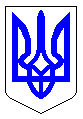 ЧЕРКАСЬКА МІСЬКА РАДАВИКОНАВЧИЙ КОМІТЕТРІШЕННЯВід 01.11.2016 № 1436Про утворення ради соціального діалогу при виконавчому комітеті Черкаської міської ради»Відповідно до статті 40 Закону України «Про місцеве самоврядування в Україні», Закону України «Про соціальний діалог в Україні», з метою сприяння розвитку співробітництва органів місцевого самоврядування з профспілками та організаціями роботодавців, забезпечення участі громадськості у вирішення актуальних питань м. Черкаси, виконавчий комітет Черкаської міської радиВИРІШИВ:Утворити раду соціального діалогу при виконавчому комітеті Черкаської міської ради у складі згідно з додатком 1.  2.  Затвердити положення про раду соціального діалогу при виконавчому комітеті Черкаської міської ради згідно з додатком 2.            3. Контроль за виконанням рішення покласти на директора департаменту економіки та розвитку Удод І.І.Міський голова                                                                                          А.В. Бондаренко                                               Додаток 1                                                                                      ЗАТВЕРДЖЕНО 							              рішення виконавчого комітету                                                                                      від _________   №____________Склад ради соціального діалогу при виконавчому комітеті Черкаської міської ради                   ПІБ                                                  посадаДиректор департаменту економіки та  розвитку                                                                                    І.І. Удод                                               Додаток 2                                                                                      ЗАТВЕРДЖЕНО 							              рішення виконавчого комітету                                                                                      від _________   №____________Положення про раду соціального діалогу при виконавчому комітеті Черкаської міської ради Рада соціального діалогу є дорадчим органом при виконавчому комітеті Черкаської міської ради (далі – рада) і утворюється для забезпечення відкритості і прозорості діяльності міської влади та взаємодії з громадськістю міста.Рада у своїй діяльності керується Конституцією України, Законом України «Про соціальний діалог в Україні», іншими законами України, актами Президента України, Кабінету Міністрів України, центральних органів виконавчої влади, міського голови, міської ради, а також  цим  положенням.Основними завданнями ради є:здійснення взаємодії між органами місцевого самоврядування та громадськістю міста;попереднє ознайомлення з рішеннями виконавчого комітету та розпорядженнями міського голови, що мають соціальну значимість та можуть впливати на масові політичні настрої і соціальну-економічну ситуацію в місті, внесення щодо цих питань пропозицій;вироблення консолідованої позиції сторін соціального діалогу щодо економічного і соціального розвитку та розвитку трудового потенціалу м. Черкаси;сприяння організації підтримки населенням найбільш важливих рішень та напрямів у діяльності виконавчого комітету міської ради шляхом роз’яснення, пропаганди і впровадження нових форм роботи.Рада відповідно до покладених завдань:інформує органи місцевого самоврядування про стан соціального діалогу та надає пропозиції щодо його удосконалення;вивчає та аналізує стан економічного та соціального розвитку міста, визначає тенденції і прогнозує розвиток конкретних подій;вивчає і поширює позитивний досвід роботи у діяльності органів місцевого самоврядування, підприємств, установ та організацій;налагоджує механізми постійної системної взаємодії між сторонами соціального діалогу для координації їх зусиль при вирішенні економічних і соціальних питань та регулювання економічних, соціальних і трудових відносин у місті;організовує консультації сторін соціального діалогу для узгодження рішень щодо розвитку економічної й соціальної сфер.Рада має право:одержувати від органів виконавчої влади та місцевого самоврядування, професійних спілок, організацій роботодавців, підприємств, установ, організацій інформацію, необхідну для виконання покладених на неї завдань; звертатися до органів виконавчої влади та місцевого самоврядування з пропозиціями, схваленими її рішенням;запрошувати до участі у засіданнях ради юридичних і фізичних осіб, інтереси яких  зачіпаються при вирішенні внесених на розгляд питань;інформувати про свою діяльність громадськість через прес-службу міського голови. Голова ради координує діяльність ради соціального діалогу та забезпечує виконання покладених на неї завдань.Організаційною формою діяльності ради є засідання, які проводяться за рішенням її голови. Головує на засіданні голова ради, або за його дорученням інший член ради. Рішення ради приймаються більшістю присутніх відкритим голосуванням. У разі рівного розподілу голосів вирішальним є голос головуючого на засіданні. Рішення ради оформляються протоколом, який підписується головою ради або співголовою, головуючим на засіданні.Рішення ради, прийняті в межах її компетенції, підлягають обов’язковому розгляду органами місцевого самоврядування.Директор департаменту економіки та розвитку                                                                                      І.І. УдодБондаренко Анатолій Васильовичміський головаОвчаренко Станіслав Анатолійовичперший заступник міського голови з питань діяльності виконавчих органів радиСавін Артур Олександровичдиректор департаменту архітектури, містобудування та інспектуванняСтадникОлег Михайловичдиректор департаменту охорони здоров’я та медичних послугБакланова Марина Леонідівнадиректор департаменту освіти та гуманітарної політикиДжуган Наталія Володимирівнадиректор департаменту фінансової політикиУдод Урина Іванівнадиректор департаменту економіки  та розвиткуМовчан Оксана Миколаївнадиректор департаменту соціальної політики Яценко Олександр Олексійовичдиректор департаменту житлово-комунального комплекссуМаліщук Лілія Миколаївнадиректор департаменту організаційного забезпеченняСтойко Анатолій Юрійовичзаступник директора департаменту управління справами та юридичного забезпечення – начальник юридичного управління  Котик Павло Миколайовичначальник управління Пенсійного фонду України в м. Черкасах Черкаської області (за згодою)ШевченкоПетро Васильовичголова федерації профспілок Черкаської області (за згодою)Іванов Василь Олександровичголова первинної профспілкової організації ПАТ «Азот» (за згодою)Марштупа Василь Васильовичголова обкому профспілки працівників культури (за згодою)Кучугурна Катерина Луківнаголова обласної організації профспілки працівників державних установ (за згодою)Шамрай Володимир Юхимовичголова первинної профспілкової організації КП «Черкаситеплокомуненерго»               (за згодою)Анашкевич Іван Вікторовичголова обласної організації профспілки працівників ЖКГ, місцевої промисловості та побутового обслуговування (за згодою)ЖалдакОльга Дем’янівнаголова обкому профспілки працівників освіти і науки (за згодою)Солопова Ірина Володимирівнаголова обласної організації профспілки працівників зв’язку дирекції УДППЗ «Укрпошта» (за згодою)Кочубей Валентина Григорівнаголова обласної організації профспілки працівників охорони здоров’я (за згодою)Жигайло Петро Семеновичголова обласної організації профспілки працівників автомобільного транспорту та шляхового господарства (за згодою)ФедорченкоГанна Петрівнаголова координаційної ради голів комітетів профспілок м. Черкаси (за згодою)Починков Іван Васильовичголова первинної профспілкової організації ВП «Черкаська ТЕЦ» ПАТ «Черкасихімволокно» (за згодою)Филь Микола Петровичгенеральний директор ПрАТ «Еко-Азот» (за згодою)Ходак Володимир Анатолійовичгенеральний директор ТОВ «Ходак», голова організації роботодавців м. Черкаси (за згодою)КуклінОлег Володимировичдиректор Черкаського державного бізнес-коледжу (за згодою)МатіщукВалентина Олексіївна директор ТОВ «Торговий дім «Логос»         (за згодою)Мицик Ніла Петрівнаголова правління ПАТ «Черкаський шовковий комбінат» (за згодою)ОдокієнкоОлександр Григоровичголова ТОВ «Черкасиелеватормаш»           (за згодою)ГончаровВадим Олександровичдиректор ТОВ «Дніпроінвест - Ч»                (за згодою)ЖаботинськийВолодимир Петровичзаступник директора ОКП «Готельний комплекс «Дніпро» (за згодою)Сагдієв Сергій Каміліяновичгенеральний директор ПП «Аргус-сервіс» (за згодою)ЯремюкЛеонід Пилиповичдиректор ПрАТ «Лавента» (за згодою)Сопіт Владислав Деонізійовичдиректор ДП «Автоскладальний завод №2» ПАТ «АК «Богдан Моторс» (за згодою)